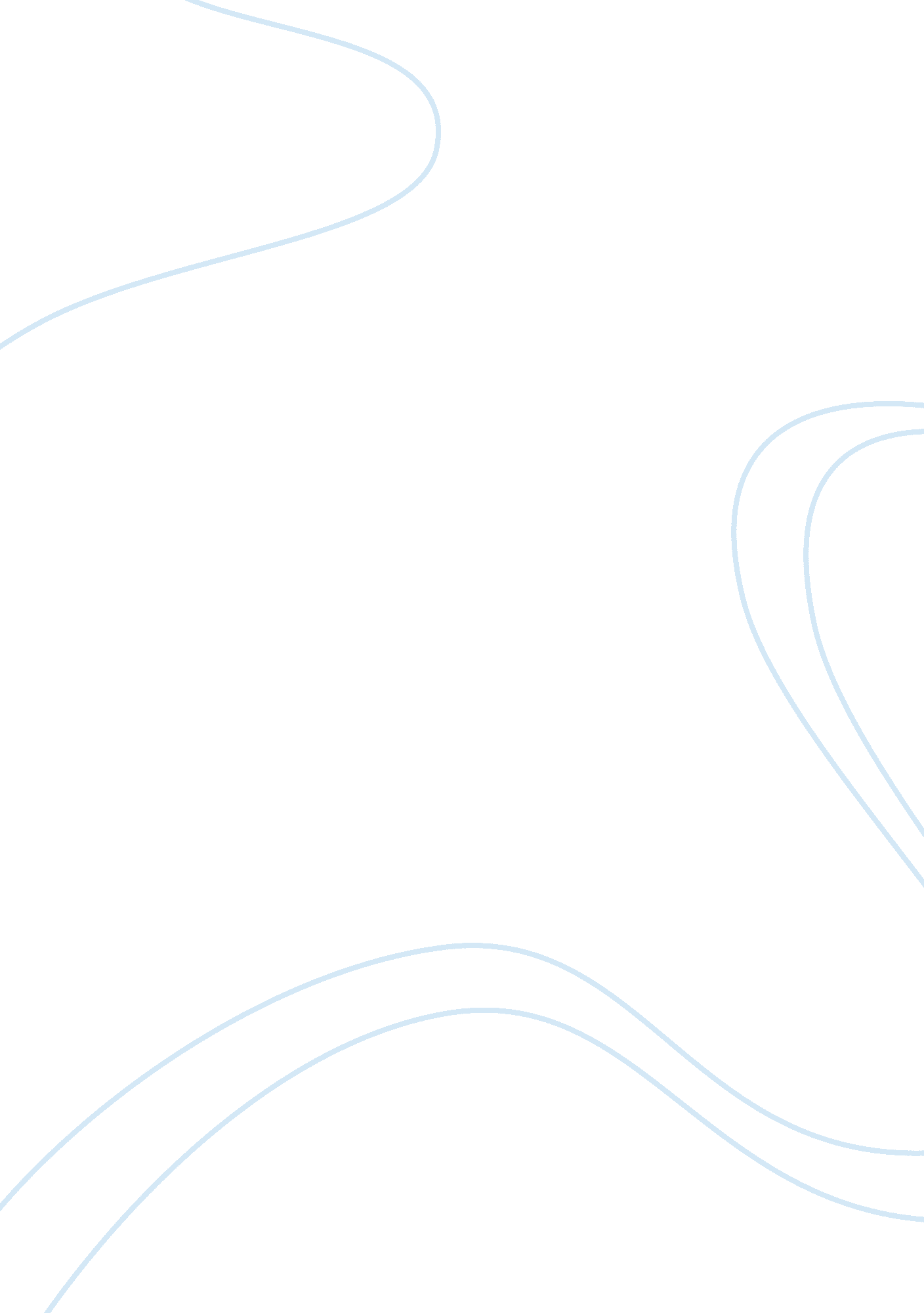 SummarizeLiterature, Russian Literature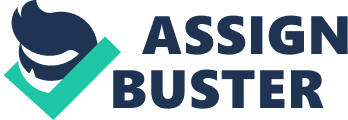 Summary Summary A researcher is supposed to use the concluding chapter of a thesis/dissertation as a brief summary of what has been discussed in the paper (Joyner, Rouse & Glatthorn, 2013). It should contain things such as recommendations and conclusions. 
Readers normally review the last chapter of a thesis first, which prompts the writer to include an outline in the final chapter. The research ought to have an introduction, problems statement, summary of findings and last but not least, discussion of results. It should have an outline of the discussion too. The introductory paragraph should be short and concise plus the researcher should restate the problem clearly how it comes out in chapter on of the thesis. 
The researcher must follow the content pattern in every chapter. Nevertheless, your chair might approve another pattern in a manner, which captures the reader. General-to-specific might be adequate through giving results initially and then proof afterwards, but the researcher does not have to show the details discussed in an earlier chapter. 
Discussing the premise of a research is the most essential section in the final chapter. Looking at the findings offers a fast answer to the study question, which aims at unearthing the significance of the study rather than the details. Tentative answers to research questions offer an answer in determining the content of the chapter. 
Finally, the researcher must a proper comprehension of the software utilized in analyzing data like Excel spreadsheets or Word documents. Software is significant in data analysis, as well as presentation. The final paper must be a winning dissertation. It must tackle all research problems, as well as offer recommendations for future study areas. A good or perfect research builds on present knowledge to develop innovative ideas. 
Reference 
Joyner, R. L., Rouse, W. A., & Glatthorn, A. A. (2013). Writing the winning thesis or dissertation: A step-by-step guide. Thousand Oaks, CA: Corwin Press. 